Sehr geehrte Damen, sehr geehrte Herren, im „Jour Fixe“ stellen sich CU-Mitglieder aus einem Technologiefeld kurz vor. Experten führen dann in ein zentrales Thema aus diesem Technologiefeld ein und diskutiert mit den Teilnehmern. Wir möchten die Perspektiven von Verbundwerkstoffen in der Verteidigungstechnik mit Ihnen diskutieren. Wir freuen uns, Sie zum Jour Fixe von CU West, Ceramic Composites u. CU, einladen zu dürfen:Termin:		20. März 2023, 14.00 – 15.00 Uhr (digital)Thema: 	„Chancen für Verbundwerkstoffe in der Verteidigungstechnik“ Programm: Kurze Vorstellungen:  - Schunk Kohlestofftechnik / Verteidigungstechnik (Dr. Florian Reichert)- Röder Präzision (Dr. Alexander Höhme) - Dynamit Nobel Defence (Daniel Schröder) Diskussion unter der Leitung von: 
Dr. Florian Reichert, Schunk Kohlestofftechnik
Dr. Markus Steffens, Intellight Anmeldung Die Zugangsdaten erhalten Sie rechtzeitig vor der Veranstaltung. Weitere Termine: Der Jour Fixe findet jeweils am 3. Montag eines Monats statt (je 60 Min.):  17. April 2023, 14.00 Uhr, („Thermoplaste – neue Bearbeitungsverfahren, neue Anwendungen“) Bitte informieren Sie Interessierte über die Veranstaltungsreihe. Über Ihre Teilnahme würden wir uns freuen. Mit freundlichen Grüßen Dr. Heinz Kolz						Denny Schüppel 
Netzwerkgeschäftsführer CU West				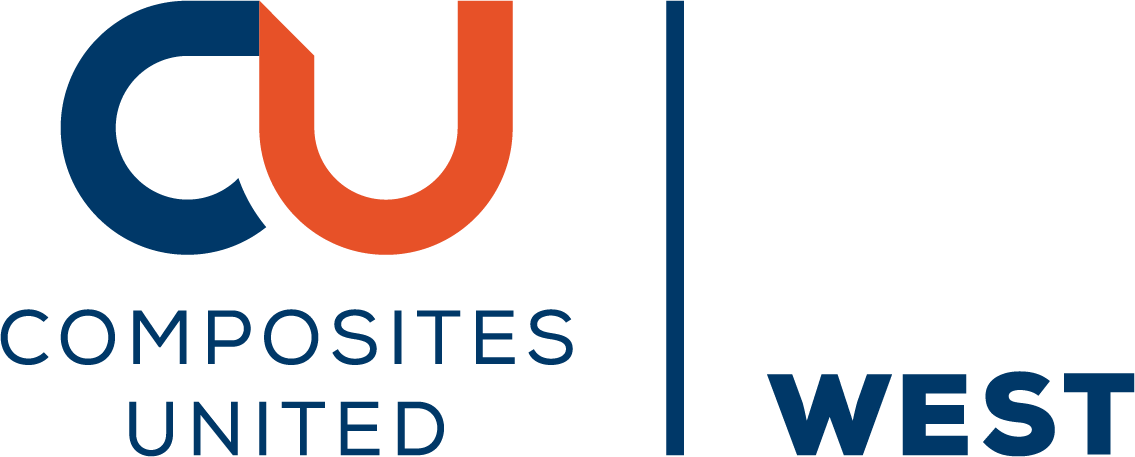 c/o Leibniz-Institut für Verbundwerkstoffe GmbH (IVW)Erwin-Schrödinger-Straße 5867663 KaiserslauternE-Mail: heinz.kolz@composites-united.comMobil: 0175 2141051Managing DirectorCeramic CompositesNetwork of Composites United e.V.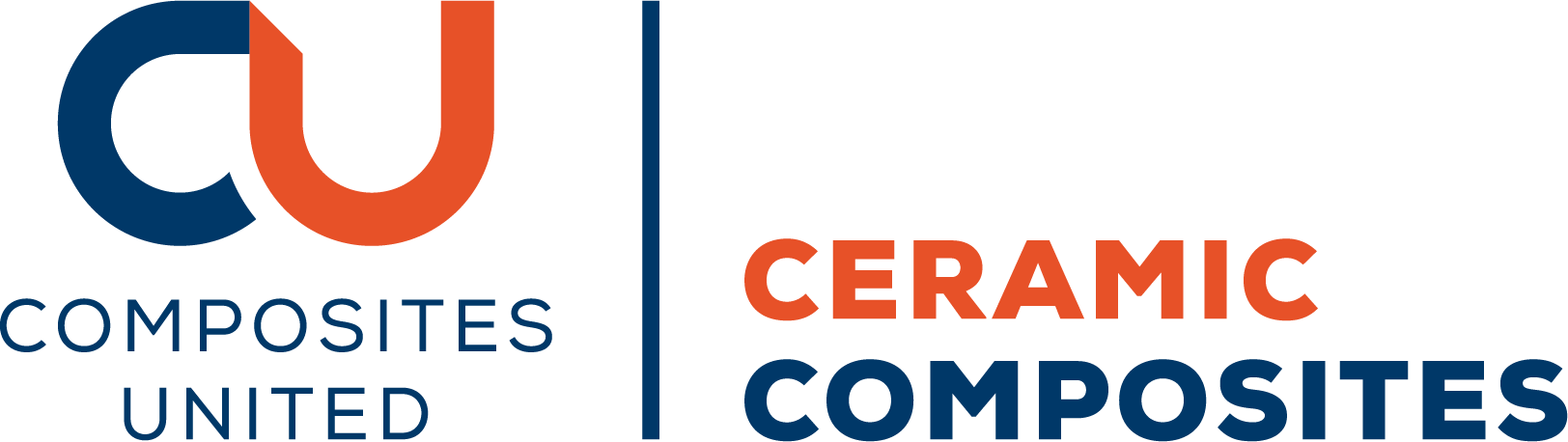 Am Technologiezentrum 586159 AugsburgMobile: +49 (0)177-3067261Fax: +49 821 268 411-07E-Mail: Denny.Schueppel@composites-united.comwww.ceramic-composites.com